PENGARUH MEDIA SCRAPBOOK TERHADAP HASIL BELAJAR PKN KELAS I SD NEGERI 101884 LIMAU MANIS SKRIPSI OlehNUR MASITAHNPM. 171434247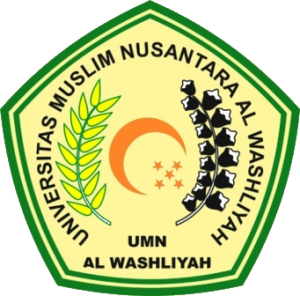 PROGRAM STUDI PENDIDIKAN GURU SEKOLAH DASAR FAKULTAS KEGURUAN DAN ILMU PENDIDIKAN UNIVERSITAS MUSLIM NUSANTARA AL-WASLIYAH MEDAN 2021PENGARUH MEDIA SCRAPBOOK TERHADAP HASIL BELAJAR PKN KELAS I SD NEGERI 101884 LIMAU MANIS Skripsi Ini Diajukan Sebagai Syarat Untuk Memperoleh Gelar Sarjana Pendidikan Pada Program Studi Guru Sekolah Dasar OlehNUR MASITAHNPM. 171434247PROGRAM STUDI PENDIDIKAN GURU SEKOLAH DASAR FAKULTAS KEGURUAN DAN ILMU PENDIDIKAN UNIVERSITAS MUSLIM NUSANTARAAL-WASLIYAH MEDAN2021